Samoštúdium počas obmedzenia školskej prevádzky 27.04.2020 – 30.04.2020Štáty západnej EurópyBelgicko                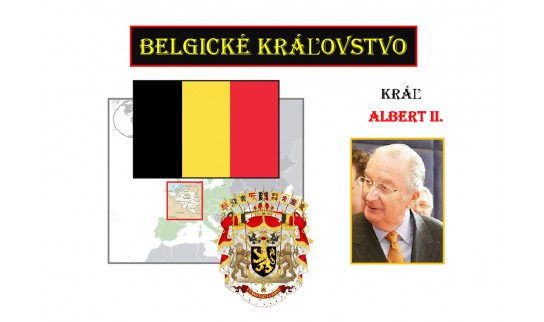 ČO SI ZAPAMÄTÁM O BELGICKUBelgicko je prímorský štát. V Belgicku žijú dva národy. Na severe žijú Flámi (hovoria po holandsky). Na juhu sú Valóni (hovoria po francúzsky).Hlavné mesto Belgicka je Brusel. Dominantou Bruselu je Atómium. Atómium je  symbol výstavy EXPO 1958. Je v ňom reštaurácia s výhľadom na mesto (pozri obrázok v knihe s. 109)V Belgicku majú najhustejšiu železničnú trať na svete.Priemysel – ťaží sa čierne uhlie, vyrába sa surové železo a oceľ, v  prístave Antverpy sa brúsia diamanty.Poľnohospodárstvo – v Belgicku sa pestuje pšenica, zemiaky, chová hovädzí dobytok, ovce Učebnica str. 108-110 - prečítaťČo si zapamätám – prepísať do zošita a naučiť saHolandsko  vlajka Holandska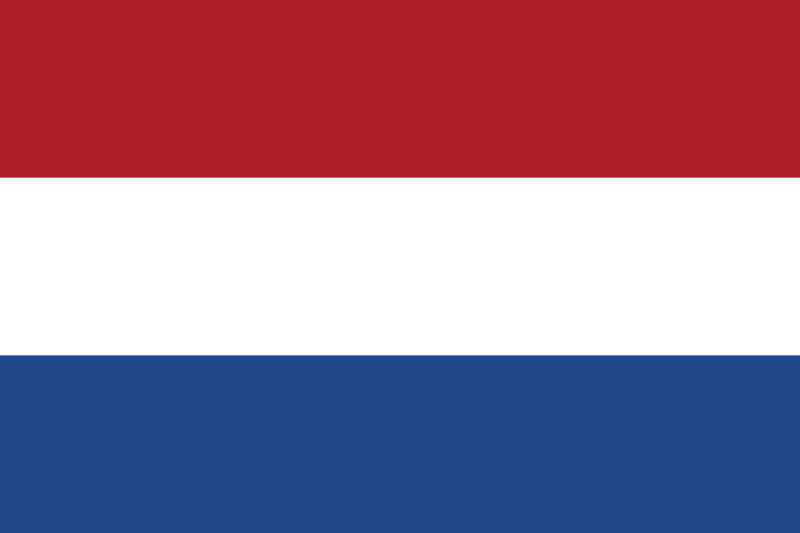 ČO SI ZAPAMÄTÁM O HOLANDSKUHolandsko je prímorský štát. Holandsko nazývajú krajinou veterných mlynov, drevákov a tulipánov. Je najhustejšie obývaná krajina v Európe.Hlavné mesto Holandska je Amsterdam. Sú v ňom kanály a úzke domy.Povrch: Holandsko je nížinatá krajina.Poľnohospodárstvo: pestuje sa obilie, zemiaky, pestujú kvetychová sa: hovädzí dobytok, ovceHolanďania získavajú pôdu vysúšaním morského dna.Mesto Rotterdam – je najväčší prístav na sveteUčebnica str. 111 - 114 - prečítaťPoznámky prepísať do zošita a naučiť sa.